
Answer the following questions dealing with solids.  
Grab your calculator.Answers use = 3.141592654, the full calculator entry on the TI-83+/84+.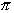 